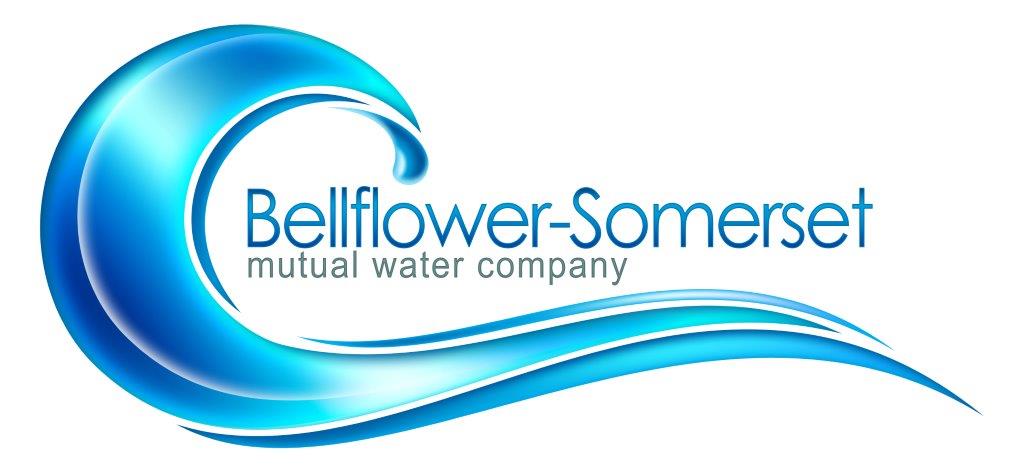 BELLFLOWER-SOMERSET MUTUAL WATER COMPANYREGULAR MEETING OF THE BOARD DIRECTORSNovember 18, 20194:30 P.M.AGENDACall to OrderAddition(s) to the Agenda
Approve the Minutes of the Regularly Scheduled Meeting of October 21, 2019
Approve Payment of Bills
Public Comment
Discussion/Action Items:
      6.	Old and New Business:Discuss and approve company policy to meet requirements for SB 998Discuss options of PFOS and PFOAMission StatementReports:7.Legislative Updates       8. Project Updates:A. Leahy Well	B. Courthouse Mainline Update	C. CB54 Renovations and Telemetry Status Update9. Other Reports	A. Water QualityPWAG:Maintenance/Safety:Watermaster Plan Update:Water Bill Presentation:      10. Personnel Committee
11. Finance Committee 
Executive Session: (Personnel\Finance\ Legal Matters)AdjournmentNext board meeting: December 16, 2019